辽宁省2022年普通高等学校专升本考生填报志愿流程我省2022年普通高等学校专升本考生网上报名分成二个阶段。第一阶段：填报基本信息、网上缴费，现场资格审查和身份验证信息采集；第二阶段：完善基本信息、填报专业综合课、技能考核、志愿信息等。第二阶段具体操作流程如下：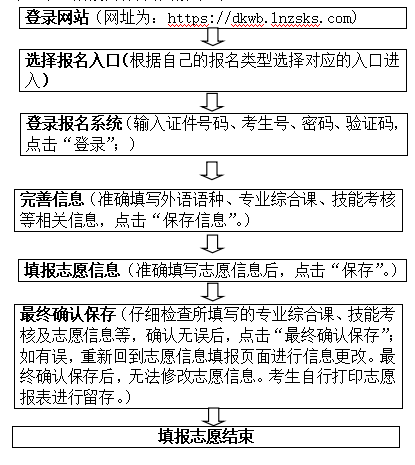 